О привлечении к дисциплинарной ответственности главы Яншихово-Челлинского  сельского поселения Красноармейского района Чувашской РеспубликиРассмотрев представление прокурора Красноармейского района от 07.11.2018 года № 03-13-18 «Об устранении нарушений законодательства о  противодействии коррупции».Собрание депутатов Яншихово-Челлинского  сельского поселения Красноармейского района Чувашской Республики р е ш и л о:За допущенные нарушения требований Федерального закона от 25 декабря 2008 года № 273-ФЗ «О противодействии коррупции», привлечь главу Яншихово-Челлинского  сельского поселения Петрова Василия Николаевича к дисциплинарной ответственности в виде замечания. Председатель Собрания ДепутатовЯншихово-Челлинского  сельского поселения                         О.И. Арманова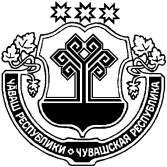 ЧĂВАШ  РЕСПУБЛИКИКРАСНОАРМЕЙСКИ РАЙОНẺЧУВАШСКАЯ РЕСПУБЛИКА КРАСНОАРМЕЙСКИЙ РАЙОН  ЕНШИК-ЧУЛЛĂ ЯЛ ПОСЕЛЕНИЙĚНДЕПУТАТСЕН ПУХĂВĚ                          ЙЫШĂНУ2018 ç.11.30      № С –41/4Еншик-Чуллă ялěСОБРАНИЕ ДЕПУТАТОВ ЯНШИХОВО-ЧЕЛЛИНСКОГО СЕЛЬСКОГО ПОСЕЛЕНИЯ                  РЕШЕНИЕ30.11.2018 г. № С – 41/4д. Яншихово-Челлы